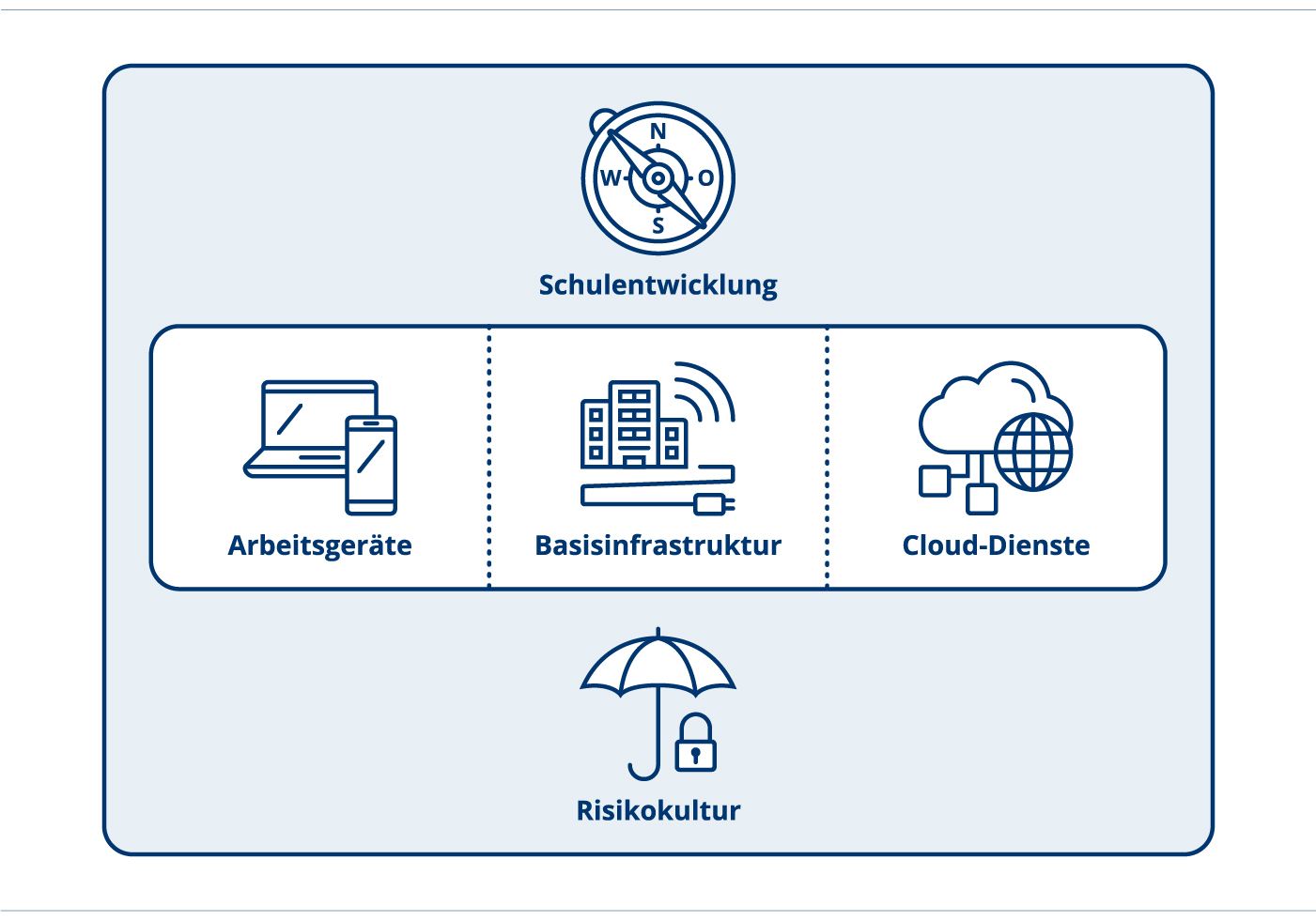 Checkliste für die Umstellung auf FernunterrichtDokumenten-InformationenHandlungsfeld: 	alleFormat:	ChecklisteThema: 	Schule stellt auf Fernunterricht umDokumenten-ID:	wiki Fernunterricht
Version: 	UI-AG-2020-V1.1Checkliste für die Umstellung auf FernunterrichtInhalte und Hintergründe Für die Umstellung auf Fernunterricht wegen der aktuellen Schulschliessung wird den Schulen eine Checkliste zur Verfügung gestellt. Verwendung der VorlageMit dieser Checkliste werden verschiedene Bereiche aufgeführt, welche im Rahmen der Umstellung auf Fernunterricht einbezogen werden müssen. Diese Liste wird laufend ergänzt.Weiterführende LinksSchritte für die Umstellung auf den FernunterrichtKlärung der VoraussetzungenEntscheid für konkrete Tools und MethodenAsynchrone UnterrichtsmethodenSynchrone Unterrichtsmethoden (technisch anspruchsvoll!)ImpressumAutorenteam:	       Mitarbeitende der Fachstelle Bildung und ICT
        David Gavin   Digital Learning PHZHHerausgeber: 	Bildungsdirektion Kanton Zürich
Volksschulamt 
Abt. Pädagogisches
Fachstelle Bildung und ICT
Kontakt:	ict-coach@vsa.zh.chDokumenten-ID:	wiki-Fernlernen Version:	V-2020-001Dieses Umsetzungsinstrument kann unter Einhaltung der CC-Lizenz 4.0: CC-BY genutzt werden.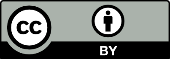 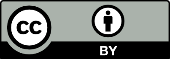 VoraussetzungklärenBemerkungenerfülltDen LP steht eine Schulgerät 
oder ein privates Gerät mit Internetanschluss zur Verfügung.!SuS können zu Hause einen Computer mit Internetanschluss Nutzen. Mit Eltern oder SuS direkt klären.?Internetzugang zuhause und Zugangsmöglichkeiten von SuS√Kommunikationskanal: Verfügen die Eltern/SuS über Mail-Adressen für den Kontakt.–Lernplattform: Wie verbreitet ist die Nutzung.–Online-Übungen: Gibt es eine Übersicht zu den verfügbaren Seiten/Tools.?Gemeinsame Datenablage: Struktur klären und ev. ergänzen. √Know-How der LP: Wo stehen die einzelnen LP, braucht es noch Tutorials, Anleitungen?–Bereitschaft der LP: Wie können skeptische LP abgeholt/unterstützt werden??Bereitschaft der SuS/Eltern: Wie gehen wir mit Schwierigkeiten um? Wer ist Ansprechperson für Eltern/SuS?Vorbereitung: Was brauchen LP/SuS, damit sie starten können??Koordination der Onlinephasen unter LP, falls mehrere Kinder pro Familie an ein Gerät müssen._Wie findet die Koordination unter den LP zu den zu erstellenden Unterlagen statt.Ausrüstung der LP mit Kopfhörern, Mikrofon etc.Ausrüstung für die Erstellung von Erklärvideos (Kamera, Stativ, Mikrofon)1. VermittlungBemerkungenLerninhalte bereitstellenWie stellen wir Lerninhalte bereit? Bsp. Aufgaben, Arbeitsblätter, Lehrbuch-Scans,…ErklärfilmeWelche Erklärfilme nutzen wir, wo stellen wir sie zur Verfügung und wie erfahren die SuS davon? Erstellen wir gegebenenfalls selber Filme?Online-LernressourcenDiese Online-Lernressourcen nutzen wir: Präsentationen vertonenPräsentationen mit gesprochenen Erklärungen unterlegen, als digitale Variante des Lehrvortrags.MaterialsammlungMöglichkeiten, um den SuS Materialien zur Verfügung zu stellen:  Pages/Word oder als eBook (iBooks Author)2. AktivierungBemerkungenArbeitsaufträge erteilenÜber welche Plattform stellen wir den SuS die Arbeitsaufträge: z.B. iTunes U, Padlet, Teams etc.Online-ÜbungenStellen wir eine eigene Seite mit Online-Übungen zusammen? Mögliche Quellen: nutzen (LMVZ,…) oder selbst erstellen (learningapps.ch, Kahoot,…)GruppenarbeitenWo kann kollaborativ durch SuS gearbeitet werden: Bsp. Geteilte Text- oder Präsentationsdokumente (auf der eWolke, Office365) gemeinsam bearbeiten, mit Padlet, Eatherpad…LerntagebuchSoll das Lernen der SuS mit einem Lerntagebuch begleitet werden und die LP kann darin auch Rückmeldung geben? Bsp. OneNote3. BetreuungBemerkungenDiskussion per ChatÜber eWolke im Browser (Talk-Funktion) oder Threema, Signal, Temas etc.Mailaustauschbei persönlichen Fragen/RückmeldungenGemeinsame Notizenz.B. auf eWolke, OneNoteRückmeldung zu Aufgaben/ProduktenKommentieren von eingereichten Aufgaben, z.B. via TeamsMethodeBemerkungenLivestreamz.B. über YouTubeDesktop-Streamingz.B. über zoom.usSynchrones Arbeiten an Dokumentenüber eWolke im Browser, Office365 im BrowserLive-ChatÜber eWolke im Browser (Talk-Funktion) oder Office365Gemeinsames WhiteboardMicrosoft Whiteboard im Browser